Melted Snowman Drink3 oz Eggnog (or milk)1 oz Bailey’s1 oz Caramel Flavored VodkaPour ingredients into snowman glass over ice. Mix well and enjoy!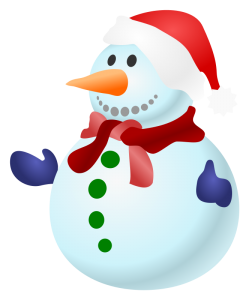 Melted Snowman Drink3 oz Eggnog (or milk)1 oz Bailey’s1 oz Caramel Flavored VodkaPour ingredients into snowman glass over ice. Mix well and enjoy!